JEGYZŐKÖNYVIklódbördőceKözségi Önkormányzat Képviselőtestületeév szeptember hó 18. napján megtartott nyilvános ülésérőlHatározatok:Rendeletek:JegyzőkönyvKészült:	Iklódbördőce Községi Önkormányzat Képviselőtestületének 2014. szeptember 18-án 8,00 órakor megtartott nyilvános ülésérőlAz ülés helye:	IKSZT épületetIklódbördőceJelen vannak:	Sabján Krisztián polgármesterKulman Ferencné alpolgármester Szokoli István települési képviselőkCsömödéri Közös Önkormányzati Hivatal részéről:Kovácsné Horváth Anikó jegyzőNapirend előtt:Sabján Krisztián polgármester köszöntötte a megjelenteket. Megállapította, hogy a képviselőtestület ülése határozatképes, mivel a megválasztott 5 fő települési képviselő közül mindenki jelen van.A polgármester tájékoztatta a képviselőtestület tagjait, hogy Császár Sándor és Kárpáti Judit települési képviselők munkahelyi elfoglaltság miatt nem tudnak rész venni az ülésen.Ezt követően a képviselőtestület ülését megnyitotta.A képviselőtestület a polgármester javaslatára az alábbi napirendet fogadta el egyhangúlag: Napirend: Polgármester beszámolója a két ülés közt végzett munkáról Előadó: Sabján Krisztián polgármesterElőterjesztés: szóban Az önkormányzat 2014. évi költségvetésének módosítása Előadó: Sabján Krisztián polgármesterElőterjesztés: írásban Beszámoló az önkormányzat 2014. évi költségvetésének 1-6. havi végrehajtásáról Előadó: Sabján Krisztián polgármesterElőterjesztés: írásban Víziközmü-szolgáltatás 15 éves fejlesztési terv elfogadása Előadó: Sabján Krisztián polgármesterElőterjesztés: írásban2 Rendkívüli önkormányzati támogatás 2014. évi igénylése Előadó: Sabján Krisztián polgármester Bursa Hungarica felsőoktatási pályázat 2015. évi fordulójához való csatlakozásról döntés Előadó: Kovácsné Horváth Anikó jegyzőElőterjesztés, szóban EgyebekSabján Krisztián polgármester Szokoli István települési képviselő személyében tett javaslatot jegyzőkönyv hitelesítőnek.A képviselőtestület a javaslattal egyetértett.Napirend tárgyalása; 1. Polgármester beszámolója a két ülés közt végzett munkáról Előadó; Sabján Krisztián polgármesterSabián Krisztián: A közfoglalkoztatás 2014. október 31. napjáig folytatódik. Az elmúlt évek hagyományát követve ez évben is megrendezzük a szüreti felvonulást, a tervezett időpontja október 4.A pályázataink lezárása folyamatban van.A polgármester beszámolójával kapcsolatban hozzászólás nem hangzott el, az elhangzottakat a képviselőtestület tudomásul vette. Az önkormányzat 2014. évi költségvetésének módosítása Előadó; Sabián Krisztián polgármesterAz írásos előterjesztést és a rendelet tervezetet a képviselőtestület tagjai előre kézhez kapták.Hozzászólás nem hangzott el, a képviselőtestület 3 „ igen ” szavazattal az alábbi rendeletet alkotta:IKLÓDBÖRDŐCE KÖZSÉGI ÖNKORMÁNYZAT KÉPVISELŐ TESTÜLETÉNEK 10/2014. (IX.20.) önkormányzatirendeleteaz önkormányzat 2014. évi költségvetésének módosításáról ( a rendelet teljes szövege csatolva a jegyzőkönyvhöz )3Beszámoló az önkormányzat 2014. évi költségvetésének 1-6. havi végrehajtásáról Előadó: Sabián Krisztián polgármesterAz írásos előterjesztést a képviselőtestület tagjai előre kézhez kapták.Az előterjesztéssel kapcsolatban hozzászólás, illetve kiegészítés nem hangzott el, a képviselőtestület 3 „ igen” szavazattal az alábbi határozatot hozta:40/2014. (IX. 18.) számú határozatIklódbördőce Községi Önkormányzat Képviselőtestülete az önkormányzat 2014. évi költségvetésének 1-6. havi végrehajtásáról szóló beszámolót az előterjesztésben foglaltak szerint tudomásul veszi és elfogadj a.Víziközmű-szolgáltatás 15 éves fejlesztési terv elfogadása Előadó: Sabián Krisztián polgármesterAz írásos anyag a 944/2014. számú ügyiratban található.Az előterjesztéssel kapcsolatban hozzászólás illetve kiegészítés nem hangzott el, a a képviselőtestület 3 „igen” szavazattal az alábbi határozatot hozta:41/2014. (IX.18.) számú határozatIklódbördőce Községi Önkormányzat Képviselő-testülete a víziközműszolgáltatás hosszú távú biztosíthatósága érdekében víziközmű ágazatonként a 15 éves gördülőfejlesztési tervet az előterjesztésnek megfelelően elfogadja.Határidő: 2014. szeptember 30.Felelős:	Sabján Krisztián polgármester4Rendkívüli önkormányzati támogatás 2014. évi igénylése Előadó; Sabián Krisztián polgármesterSabián Krisztián: A 2014. évi költségvetés összeállítását követően már látni lehetett, hogy a bevételek nem fedezik a tervezett kiadásokat.Most lehetőség van arra vonatkozóan, hogy az önkormányzat rendkívüli önkormányzati támogatás igénylésére pályázatot nyújtsunk be. A pályázat beadási határideje 2014. szeptember 30.Javaslom, hogy a támogatási igényünket nyújtsuk be.Az előterjesztéssel kapcsolatban hozzászólás nem hangzott el, a képviselőtestület 3 „ igen” szavazattal az alábbi határozatot hozta:42/2014.(IX.18.) számú határozatIklódbördőce Községi Önkormányzat Képviselő-testülete a Magyarország 2014. évi központi költségvetéséről szólóévi CCXXX. törvény, valamint a megyei önkormányzati tartalékból nyújtott támogatásokról és a rendkívüli önkormányzati támogatásokról szóló 7/2014.(1.31.) BM. rendelet alapján igényét a rendkívüli önkormányzati támogatásra benyújtja.Felelős:	Sabján Krisztián polgármesterHatáridő:	2014. szeptember 30.Bursa Hungarica felsőoktatási pályázat 2015. évi fordulójához való csatlakozás Előadó: Kovácsné Horváth Anikó jegyzőA 451/2014. számú ügyirat alapján a jegyző ismertette a csatlakozás feltételeit, illetőleg aévi pályázati forduló előírásait.Hozzászólás:Sabián Krisztián: Az előző években az önkormányzat csatlakozott a pályázathoz, mivel voltak olyan személyek a községben, aki élni kívántak a lehetőséggel. Ezért javaslom, hogy az idei évben is csatlakozzunk a pályázati kiíráshoz, munkafolyamata az előző évek tapasztalata alapján előttünk már ismert.Az előterjesztéssel kapcsolatban több hozzászólás nem hangzott el, a képviselőtestület 3 „ igen ” szavazattal az alábbi határozatot hozta:543/2014.(IX.18.) számú határozatIklódbördőce Községi Önkormányzat Képviselőtestülete csatlakozni kíván a hátrányos szociális helyzetű felsőoktatási hallgatók, illetőleg felsőoktatási tanulmányait kezdő fiatalok támogatására létrehozott Bursa Hungarica Felsőoktatási önkormányzati ösztöndíj pályázat 2015. évi fordulójához.Az önkormányzat kijelenti, hogy az általános szerződési feltételeket elfogadja és kötelezettséget vállal arra, hogy a pályázatok kiírása, elbírálása során maradéktalanul az Általános Szerződési Feltételekben foglaltaknak megfelelően jár el.Felelős:	Sabján Krisztián	polgármesterHatáridő:	2014. októberi.Egyebek) Iklódbördőce, Rózsa Ferenc út 46. számú ingatlan ivóvíz - és szennyvízbekötésközútkezelői hozzájárulásaElőadó: Sabián Krisztián polgármesterSabián Krisztián: A közúti közlekedésről szóló 1988. évi I. törvény 42/A. § (1) bekezdés b) pontja szerint a közút kezelőjének hozzájárulása szükséges „belterületen - a közút mellett - ipari, kereskedelmi, vendéglátó-ipari, továbbá egyéb szolgáltatási célő építmény építéséhez, bővítéséhez, rendeltetésének megváltoztatásához. Ugyanezen jogszabály 46.§ (1) bekezdés a) pontja szerint a közút kezelőjén a helyi közútak tekintetében a helyi önkormányzat képviselőtestületét kell érteni.Hozzájárulás iránti kérelmet nyújtott be önkormányzatunkhoz a Rózsa F. utca vonatkozásában az MI&VA Kft. Az érintett ingatlanon faházakat szeretnének elhelyezni, ismeretes s képviselőtestület előtt, hogy hosszabb távon pályázati pénzeszközök bevonásával egy pihenőcentrum kialakítását tervezik a településen.Javaslom, hogy a hozzájárulást bizonyos kikötésekkel adjuk meg. Amennyiben az előírt feltételekkel nem ért egyet a kérelmező, a közlekedési hatósághoz fordulhat.Ezt követően a polgármester ismertette a kérelmet, valamint mellékleteit.Az előterjesztéssel kapcsolatban hozzászólás, illetve kiegészítés nem hangzott el, a képviselőtestület 3 „ igen ” szavazattal az alábbi határozatot hozta:44/2014. (IX.18.) számú határozatIklódbördőce Községi Önkormányzat Képviselő-testülete - mint az Iklódbördőce, Rózsa F. közút kezelője a MI&VA Kft. (2300 Ráckeve, Árpád tér 4.) részére az Iklódbördőce, Rózsa6F. u. 46. (hrsz.: Iklódbördőce 361) ingatlan vonatkozásában hozzájárulását (ivóvíz- és szennyvízbekötés) az alábbi feltételekkel adja meg:/A tevékenységű közúti forgalom biztonságára nem lehet zavaró hatással/ A közútra vonatkozó súlykorlátozást be kell tartani.3JA bekötési munkához a padka és a zöldterület felbontható./A felesleges föld a munka végeztével elszállítandó./ Helyreállítás az eredeti állapotnak megfelelően, padkában 90 %-os tömörséggel, egyéb helyeken 85 %-os tömörséggel./ A munkagödör elkorlátolandó, éjszaka vagy rossz látási viszonyok között villogó sárga fénnyel is ellátandó, továbbá a KRESZ-ben előírt jelzőtáblák elhelyezendők./A kivitelező a munkakezdést jelentse be a Csömödéri Közös Önkormányzati Hivatalban./ A közútkezelői hozzájárulás 2014. október 30. napjáig érvényes.A képviselő-testület - mint a közút kezelője - hozzájárulását a közúti közlekedésről szóló 1988. évi I. törvény 42/A.§ (1) bekezdés b) pontja alapján adta meg.Amennyiben a kérelmező az előírt feltételeket sérelmesnek tartja, az 1988. évi I. törvény 42/A. § (2) bekezdése értelmében a közlekedési hatósághoz fordulhat.Felelős:	Sabján Krisztián polgármesterHatáridő:	2014. szeptember 30.Az ülésen több napirendi pont nem szerepelt, illetve felvetés nem hangzott el a jelenlévők részéről, így ezt követően a Sabján Krisztián polgármester megköszönte a jelenlévőknek a részvételt, és az ülést 9,15 órakor bezárta.Sabján Krisztián	Kovácsné	Horváth	Anikópolgármester	jegyző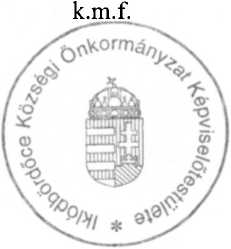 Szokoli lstván jegyzőkönyv hitelesítőIKLÓDBÖRDŐCE KÖZSÉGI ÖNKORMÁNYZAT KÉPVISELŐTESTÜLETÉNEK10/2014. (IX.20.) önkormányzati RENDELETE az önkormányzat 2014. évi költségvetésének módosításárólIklódbördőce Községi Önkormányzat Képviselő-testülete az Alaptörvény 32. cikk (2) bekezdésében meghatározott eredeti jogalkotói hatáskörében, az Alaptörvény 32. cikk (1) bekezdés f) pontjában meghatározott feladatkörében eljárva 2014. évi költségvetésének módosításáról az alábbiakat rendeli el:L§A képviselőtestület az önkormányzat 2014. évi költségvetésének módosítottbevételi főösszegét	59.037	ezer	Ftkiadási főösszegét	59.037	ezer	Ftösszegben állapítja meg.2.8Az önkormányzat módosított működési célú bevételi előirányzata 36.674 ezer Ft, módosított működési célú kiadási előirányzata 36.674 ezer Ft.3-8Az önkormányzat a 2014. évi módosított felhalmozási célú bevételét 22.363 ezer Ft-ban felhalmozási célú kiadását 14.038 ezer Ft-ban állapítja meg24.§Az önkormányzat 2014. évi módosított bevételeit és kiadásait a rendelet 1. és 2., 2.1 melléklete tartalmazza.5.§A rendelet a kihirdetését követő napon lép hatályba, rendelkezéseit a 2014. költségvetési év vonatkozásában kell alkalmazni.Kovácsné Horváth Anikó jegyzőSabján Krisztián polgármesterZáradék:A rendelet kihirdetésre került 2014. szeptember 20. napján, az önkormányzat hirdetőtábláján történő közzététellel.Csömödér, 2014. szeptember 20.Kovácsné Horváth-Anikó jegyző-/I. melléklet a 10/2014. (IX.20.) Önkormányzati rendelethez IKLÓDBÖRDŐCE KÖZSÉG ÖNKORÁNYZATA 2014. ÉVI ÖSSZESÍTETT BEVÉTELEI - KIADÁSAIadatok ezer Ft-ban!melléklet a 10/2014. (IX.20. ) önkormányzati rendelethezIklódbördőce Önkormányzat 2014. évi működési, felhalmozási bevételei és kiadásai rovatonkéntEzer ft-banBEVETELEKElőirányzatB4 Működési bevételekB6 Működési célú átvett pénzeszközökKöltségvetési működési bevételek összesen:B8 Finanszírozási bevételekB811 Hitel-, kölcsönfelvétel államháztartáson kívülről B813Maradvány igénybevétele MŰKÖDÉSI BEVETELEK ÖSSZESEN:B2 Felhalmozási célú támogatásokFelhalmozási célú- LEADERp ályázatFelhalmozási célú- vismaior támogatás B5 Felhalmozási bevételek B52lngatlanok értékesítése B7 Felhalmozási célú átvett pénzeszközök B73Egyéb felhalmozási célú átvett pénzeszközök Költségvetési felhalmozási bevétel összesen:B8 Finanszírozási bevételek B811 Hitel-, kölcsönfelvétel államháztartáson kívülről B813Maradvány igénybevétele FELHALMOZÁSI BEVÉTELEK ÖSSZESEN:BEVETELEK MINDÖSSZESEN	507501	55530	\	590372Ezer Ft-banFalugondnoki szolgálat 2014. évi költségvetési tervezetemelléklet a 10/2014. (IX. 20.) önkormányzati rendelethez/07055 Falueondnoki szolgáltatás íkódbiirdöceezer FtJELENLÉTI ÍVIklódbördőce Községi Önkormányzat Képviselőtestületének 2014 . 09.18..napján d órakor tartandó nyilvános üléséreNév	Aláírás:Sabján Krisztián	polgármester				/Kulman Ferencné	alpolgármester	.			Kárpáti Judit	képviselő		Császár Sándor	képviselő		Szokoli István	képviselő	,					Kovácsné Horváth Anikó jegyző			Jegyző megbízásából	 jegyzőkönyvvezető 	Meghívottak:A nyilvános ülésen részt vett ..7.. fő érdeklődő állampolgár .Iklódbördőce község PolgármestereMEGHÍVÓIklódbördőce Községi Önkormányzati Képviselőtestülete a következő ülését 2014. szeptember 18-án (csütörtök) 8,00 órakor tartja, melyre ezúttal tisztelettel meghívom.Az ülés helye: IKSZT épülete IklódbördőceNapirend: Polgármester beszámolója a két ülés közt végzett munkáról Előadó: Sabján Krisztián polgármester Az önkormányzat 2014. évi költségvetésének módosítása Előadó: Sabján Krisztián polgármester Beszámoló az önkormányzat 2014. évi költségvetésének 1 -6. havi végrehajtásáról Előadó: Sabján Krisztián polgármester Víziközmű-szolgáltatás 15 éves fejlesztési terv elfogadása Előadó: Sabján Krisztián polgármester Rendkívüli önkormányzati támogatás 2014. évi igénylése Előadó: Sabján Krisztián polgármester Bursa Hungarica felsőoktatási pályázat 2015. évi fordulójához való csatlakozásról döntés Előadó: Kovácsné Horváth Anikó jegyző EgyebekI k 1 ó d b ö r d ő c e, 2014. szeptember 16.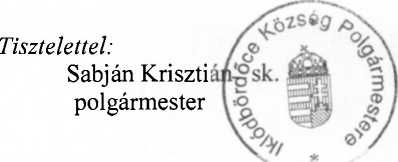 Előterjesztés és indoklás Iklódbördőce Községi Önkormányzat Képviselő-testületénekszeptember 18-án tartandó üléséreTárgy: 2014. évi költségvetési rendelet módosítása Előterjesztő: Sabján Krisztián polgármesterTisztelt Képviselőtestület!A képviselő-testület az 1/2014.(11.10.) önkormányzati rendeletével jóváhagyta Iklódbördőce Község Önkormányzata 2014. évi költségvetését. A folyamatos gazdálkodás, a kapott támogatások, a képviselő-testület által meghozott döntések miatt szükségességé vált a rendelet módosítása, melyre a következők alapján második alkalommal kerül sor.Helyi önkormányzatok kiegészítő támogatásaiként a 2014. évi (2 havi) bérkompenzációra 71.120 Ft összeggel, a falugondnokra kapott ágazati pótlék előirányzata 41.529 Ft-tal emelkedett. Munkaügyi Központtól a tervezett támogatásunkat 439 e Ft-tal növeltük, ugyanis lehetőség nyílt (100 %-os támogatással) további 1 hónapra 5 fő közfoglalkoztatott alkalmazására. A közművelődési feladatokon személyi juttatások 472 e Ft-tal, járulékok 127 e Ft-tal megemelkedik az önkormányzat egyéb működési célú pénzeszközátvétel előirányzat 599 ezer Ft összegű növekedése mellett. A kisvasúti megállóhely kialakításához támogatásmegelőlegezési hitelkeretből hitelt igényeltünk 2.427 e Ft összegben.BEVÉTELEK	Ft-banKIADÁSOKTisztelt Képviselőtestület!Kérem, hogy a 2014. évi költségvetés módosításának tárgyában a dönteni szíveskedjenek. Iklódbördőce, 2014. szeptember 10.babján Krisztián polgármesterElőzetes hatásvizsgálat Iklódbördőce Község Önkormányzata 2014. évi költségvetése módosításáról szóló rendelete megalkotásáhozTársadalmi-gazdasági hatás:Az önkormányzat pénzügyi-gazdasági működése az állampolgárok által jól követhető, ha a helyi szabályozás a helyi gyakorlatot a magasabb szintű jogszabályokkal összhangban, mindenki számára megismerhető módon rögzíti.Rögzíti a 2014. évi gazdálkodás céljait.Költségvetési hatás:Nem tartalmaz felesleges adminisztratív előírásokat, így költségvetési hatása nincs. Környezeti, egészségi következmények:Nincs ilyen hatás.Adminisztratív terheket befolyásoló hatás:Csak a feltétlenül szükséges mértékű adminisztratív előírásokat tartalmazza.Egyéb hatás:Nincs ilyen hatás.A rendelet megalkotása szükséges jogszabályi előírás kötelezettsége miatt.A rendelet megalkotásának elmaradása esetén várható következmények: negatív értékítélet a választók részéről, törvényességi felhívás, költségvetési terv és teljesítés összhangjának hiányaA rendelet alkalmazásához szükséges feltételek:A rendelet alkalmazása nem igényel további személyi, tárgyi, pénzügyi feltételeket, s nem igényel szervezeti változást sem.Csömödér, 2014. szeptember 5.Kovácsné Horváth Anikó jegyzőRÉSZLETES INDOKLÁS (Iklódbördőce)1§Az önkormányzat 2014. évi költségvetési módosított bevételi és kiadási főösszegét határozza meg.2-§Az önkormányzat módosított működési célú bevételi és kiadási előirányzatát szabályozza.3-§Az önkormányzat módosított felhalmozási célú bevételét és kiadását határozza meg.4.§Mellékletekre történő hivatkozás, mely mellékletek az önkormányzat 2014. évi módosított bevételeit és kiadásait tartalmazzák.5.§Hatályba léptető rendelkezés.ElőterjesztésIKLÓDBÖRDŐCE Községi Önkormányzat Képviselőtestületének 2014. szeptember 18-ántartandó üléséreTárgy: Beszámoló az önkormányzat 2014. évi költségvetésének 1-6. havi végrehajtásáról Előadó: Sabján Krisztián polgármesterTisztelt Képviselőtestület!Iklódbördőce Község Önkormányzata 2014. évben 50.750 ezer Ft bevétellel és kiadással számolt költségvetése tervezésekor.Már a költségvetés összeállításakor látszott, hogy az önkormányzat feszített gazdasági év elé néz.Az önkormányzat folyamatosan gondoskodott kötelező feladatai ellátásáról. Biztosította a lakosság részére az egészségügyi, védőnői, fogorvosi ellátást, gondoskodott a gyermekek neveléséről - intézményfenntartó társulás útján.A Szociális Intézményt Fenntartó Társulás Csömödér fenntartásában lévő Idősek Otthona intézményen keresztül biztosítjuk a házi segítségnyújtást, a szociális étkeztetést. Tagjai vagyunk a Lenti Kistérség Többcélú Társulásának, több feladatot e szervezeten keresztül biztosítva - kiemelve az orvosi ügyelet fontosságát.A lakosság hatósági feladatait a csömödéri közös önkormányzati hivatalban intézi.Ez évben is kiemelt figyelmet fordítottunk az arra jogosultak közfoglalkoztatás keretében történő alkalmazására, a részünkre rendelkezésre álló keretet teljesen kihasználva.Továbbra is kiemelten kezeltük a kötelező szociális ellátásokat. Jogszabály alapján folyósítottuk a rászorultaknak az aktív korúak ellátását, megállapítottuk a rendszeres gyermekvédelmi támogatást. Helyi rendeletünkben foglaltaknak megfelelően döntöttünk a közgyógyellátási igazolványok kiadásáról, önkormányzati segélyek megállapításáról.Az önkormányzat működési bevételei 40 %-on teljesültek, a felhalmozási célú bevételek teljesülése mindössze 20,61 %-os. Ennek oka: nyertes pályázataink II. félévben történő teljes realizálása. Ez mutatkozik meg felhalmozási célú kiadásaink alakulásában is.A működési kiadásainkat megpróbáltuk minimalizálni, ezt mutatja a 41 %-os teljesítés is.2Tisztelt Képviselőtestület!Az önkormányzat anyagi helyzete stabilizálása érdekében folytatnunk kell a szigorú takarékoskodást.Kérem, hogy a beszámolót - a mellékelt táblázatok alapján - elfogadni szíveskedjenek.Iklódbördőce, 2014. szeptember 10.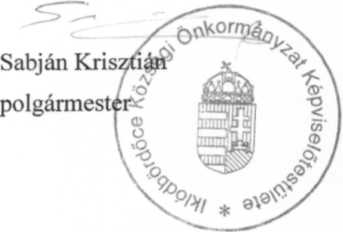 1. mellékletIKLÓDBÖRDŐCE KÖZSÉG ÖNKORMÁNYZATA 2014. ÉVI ÖSSZESÍTETT BEVÉTELEI - KIADÁSAI1-6. hó adatok ezer Ft-ban!mellékletIklódbördőce Önkormányzat 2014. évi működési, felhalmozási bevételei és kiadásai rovatonként 1-6. hóEzer ft-banBEVÉTELEK	ElőirányzatEredeti Módosítod Teljesítés Teljesítés %-aIBEVETELEK MINDÖSSZESEN507501	555301 21583 \	38,87%2Ezer Ft-banFalugondnoki szoledlat 2014. év 1-6. hómelléklet107055 Faluuondnoki szolgáltatás tkódbördoceezer FtKÉRELEMTisztelt Önkormányzat!Alulírott Lukácsi Valéria, mint MI-VA KFT hivatalos képviselője azzal a kéréssel fordulok Önökhöz, hogy az Iklódbördőce Rózsa F. út 361. hrsz. ingatlan ivóvíz- és szennyvízbekötéséhez „közterület használati hozzájárulás"-ukat szíveskedjenek megadni.Kérjük, hogy kérelmünket soron kívül bírálják el, mert az építkezés lebonyolításához feltétlenül szükséges a mielőbbi vízellátás. A kivitelezés pályázati támogatással valósul meg, a pályázati támogatás igénybevételéhez szükséges, hogy a beruházás 2014 novemberéig elkészüljön.Kérelmünk mielőbbi pozitív elbírálásában bízva, köszönettel.A hozzájárulási kérelem elbírálásához mellékeljük az „Ivóvíz- és szennyvíz bekötési terv"-et 1 pld.-ban.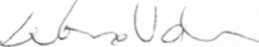 Lukácsi ValériaSorszámaKódja40/2014.(IX. 18.)C341/2014.(IX.18.)K942/2014.(IX. 18.)Z143/2014.(IX.18.)A1544/2014.(IX. 18.)Z1Sorszáma(kihirdetésideje)TárgyaKapcsolódó önkormányzati rendelet (Módosítás, vagy hatályon kívül helyezés)Kódja10/2014.(IX.20.)Önkormányzat 2014. évi költségvetésének módosításaB1MegnevezésMegnevezés2012. évi teljesítés2013.évi várhatóEredetielőirányzatMódosított előirányzat 1.Módosítottelőirányzat 2.Módosított előirányzat 3.I. KIADÁSOKI. KIADÁSOK1 Személyi luttatások7443838690669817107092. Munkaadókat terhelő járulékok és szociális hozzájárulási adó181821042250235825463 Dologi kiadások1 148887511445814458144584. Ellátottak pénzbeli juttatásai787158466874689468945 Egyéb működési célú kiadások980168682067206720676. Működési kiadások384213195534715355943667407 Beruházások41733 202408240828. Felújítások420314799 664966496649. Egyéb felhalmzási célú kiadások358365329229229210. Felhalmozási kiadások4656241321315814038140380A.RBItaésvetésI kiadások összesen84 98336 08747 87349 63250 7120II. BEVÉTELEKII. BEVÉTELEK1. Működési célú támogatások államháztartáson belülről38349271603225733136342162. Közhatalmi bevételek1284125872039203920393. Működési bevételek4072474. Működési célú átvett pénzeszközök36795. Működési bevételek552762999434296351753625506. Felhalmozási célú támogatások államháztartáson belülről529466551377613776137767. Felhalmozási bevételek36689995605605608. Felhalmozási célú átvett pénzeszközök276138557143714379. Felhalmozási bevételek5689017921489315773157730B.KöllaEitvetési bevételek összesen112 16631 78649 18950 94852 0280C.Köllaéevetési bevételekés Mdások revrnlior A-B-27 1834 301-1 316-1 316-1 3160III. FINANSZÍROZÁSI BEVÉTELEKIII. FINANSZÍROZÁSI BEVÉTELEK1. Belföldi finanszírozás bevételei690028772. Hitel-, kölcsönfelvétel államháztartáson kivúlról25612302154483. Maradvány igénybevétele15661691561156115614. Finanszírozási BEVÉTELEK összesen3266890461561458270090IV. FINANSZÍROZÁSI KIADÁSOKIV. FINANSZÍROZÁSI KIADÁSOK1 Hitel-, kölcsöntörlesztés államháztartáson kivúlre461032877589883252. Belföldi értékpapírok kiadásai390030003. Finanszírozási KIADÁSOK összesen5000330002877589883250EredetiMódosított IMódosítottB1 Működési célú tám. államháztartások belülről322573313634216B11 Önkormányzatok műk. tám.217372227722390B116 Helyi önkormányzat kiég támogatása469749344934B16Egyéb működési célú támogás105201085911826Működési célú fejezeti732732661Működési célú elkülönített.97213111750Működési célú EU-s programokra881688169415B3 Közhatalmi bevételek203920392039B34Vagyoni típusú adók(magánsz. komm. adója)500500500B351 Értékesítési és forgalmi adók(helyi iparűzési adó)933933933B354Gépjármüadók470470470B355 Egyéb áruhasználati(talajterhelési díj)110110110B36Egyéb közhatalmi bevételek26262600034296351753625541941941941941941934715| 35594| 36674|34715| 35594| 36674|34715| 35594| 36674|137761377613776973797379737403940394039560560560560560560557143714375571437143714893|1577315773 |1142416365903021544811421142114216035|19936|22363|Kormányzati funkció megnevezéseÖsszes kiadásÖsszes kiadásÖsszes kiadásÖsszes kiadásEbből K1 Személyi juttatásEbből K1 Személyi juttatásEbből K1 Személyi juttatásEbből K1 Személyi juttatásK2 Munkaadókat terh. jár.K2 Munkaadókat terh. jár.K2 Munkaadókat terh. jár.K2 Munkaadókat terh. jár.K 3 DoloK 3 Dologi kiadásokgi kiadásokKormányzati funkció megnevezéseEredetiMódos.Módos.EredetiMódos.Módos.EredetiMódos.Módos.EredetiMódos.Módos.önkormányzatok és önk. hiv ig tev582558255825339733973397921921921150715071507Köztemető-fenntartás és működtetés533533533533533533Az önkormányzati vagyonnal való g.171171171171171171Köztutak, hidak üzemeltetése, fennt.343343343343343343Vezetékes műsorelosztás300300300300300300Nem veszélyes települési hulladék169169169169169169Szennyvíz gyűjtés, elhelyezésKözvilágítás793793793793793793Zöldterület-kezelés117711771177200200200484848929929929Város- és községgazd543543543330330330213213213Háziorvosi alapellátás531531531531531531Fogorvosi alapellátás433433433433433433Könyvtári szolgáltatás357357357357357357Falugondnoki szolgáltatás275528242866157516301663433447456747747747Közművelődési tev támogatása377737774376196319632435537537664127712771277Sart-munka progr- téli közfoglalk792792792698698698949494Rövid időtartamú közfoglalkoztatás351114115803091005139242136188Egészségfejlesztés K1-3 ÖSSZESEN:692425774692426633692427713594594594175175175615561556155Egészségfejlesztés K1-3 ÖSSZESEN:6924257746924266336924277139066981710709225023582546144581445814458Ellátottak pénzbeli juttatásaiK41 Családi támogatások296316316- rendszeres gyvt296296296- óvdáztatási tám2020K45 Foglalkoztatással,kapcs ellátásol410441044104- FHT410441044104K46 Lakhatással kapcs. ellátások121612161216- lakásfenntartási támogatás479479479- természetben nyújtott lakásfennt737737737K48 Egyéb nem intézményi ellátáso125812581258- rendszeres szociális segély308308308- átmeneti segély200200200- temetési segély404040- közgyógyellátás303030- saját hatáskörben pü-i ellátás- egyéb önk rend megállapított680680680K4 Ellátottak pénzbeli juttat, ossz.:687468946894000000000Eavéb működési célú kiadásokSzociális Int. Fennt Társ. Csér171717Óvodai ellátás-Csömödér500500500Védőnői szolgálat Csömödér240240240Pákái Ö.J Óvoda Int. Fennt. Társulás141414Lenti Kistérségi Többcélú Társulás376376376Bursa120120120Két-Hegyhát Egyesület Iklódbördöce100100100Működési tartalék700700700K5 Egyéb működési célú összesen206720672067000000000MŰK. KIAD. ÖSSZESEN:347153559436674MŰK. BEV. ÖSSZESEN:347153559436674MŰK. ÖSSZEGEK EGYENLEGE:000FELHALMOZÁSI KIADÁSOKK6 Beruházások320240824082880880Kisvasúti megállóhely kialakítása308730873087Kisértéku eszközök beszerzése115115115K7 Felújítások966496649664Ravatarozó felújítása562556255625Önkormányzati út felújítás(vis maior)403940394039K8 Egyéb felhalmozási kiadások292292292K84Egyéb felhalmozási kiadás929292K353 Kamatkiadás200200200FELHALM. KIAD. ÖSSZESEN:131581403814038FELHALM. BEV. ÖSSZESEN:160251993622363FELHALM. OSSZ. EGYENLEGE:286758988325K9 Finanszírozási kiadások287758988325K9113 Rövid lejáratú hitel töri287758988325KIADÁSI FŐÖSSZEG:5075055530|59037BEVÉTELI FŐÖSSZEG:507505553059037||59037||A FŐÖSSZEGEK EGYENLEGE:0o o|| |o o|| |o o|| |BEVÉTELEKBEVÉTELEK2014. évi tervezet2014 évi2014 éviBEVÉTELEKBEVÉTELEK2014. évi tervezeteredeti ei.módosítottmódosítottBI-7 költségvetési bevételekBI-7 költségvetési bevételek--BlMűködési célú támogatás-B 8 finanszírozási bevételekB 8 finanszírozási bevételek2 7552 8242 866B8I3Maradvány igénybevétele-B8I3IElőző évi költségvetési m.--B8IBelföldi finanszírozási2 7552 8242 866B816Központi, iránvítószervi2 7552 8242 866normatív állami támogatásnormatív állami támogatás2 5(102 5002 500közDontositottközDontositott212121171254műk. célú tám.műk. célú tám.23413291lönkormányzati hj.lönkormányzati hj.BEVETELEK ÖSSZESEN:BEVETELEK ÖSSZESEN:2 7552 7552 8242 866KIADÁSOKKIADÁSOK2014. évi előirányzatKIADÁSOKKIADÁSOK2014. évi előirányzatSzemélyi juttatásokSzemélyi juttatásokKI 101törvény szerinti illetmény1 3271 3271 327KI 107béren kívüli juttatás484848KI 109közlekedési költségtérítésKI 110egyéb költségtérítésKI 113foglalkoztatottak egyéb személyi200255288K122munkavégzésre ír. jogv. nemK123egyéb külső személyi juttatás11KI SZEMÉLYI JUTTATÁSOK ÖSSZESEN:KI SZEMÉLYI JUTTATÁSOK ÖSSZESEN:1 5751 5751 6301 663K2 Munkaadót terhelő iárulékokK2 Munkaadót terhelő iárulékok433433447456-Dologi kiadásokDologi kiadásokK31 Készlet beszerzésK31 Készlet beszerzés330330330K3I1szakmai anyagok beszerzéseK312üzemeltetési anyagok beszerzése330330330K32 Kommunkkációs szolgáltatásK32 Kommunkkációs szolgáltatás303030K32I informatikai szolgáltaásokK32I informatikai szolgáltaásokK322 egyéb kommunkációs szóig.K322 egyéb kommunkációs szóig.303030K3 3Szolgáltatási kiadásokK3 3Szolgáltatási kiadások257257257K33Iközüzemi dijakK334karbantartási szolgáltatások120120120K336szakmai tevékenységet segítőK337egyéb szolgáltatások137137137K34 KiküldetésekK34 KiküldetésekK341 |kiküldetések, reklám propagK341 |kiküldetések, reklám propagK35 Különféle bef és egyéb dologiK35 Különféle bef és egyéb dologi130130130K351 működési célú áfaK351 működési célú áfa130130130K355 |egyéb dologi kiadásK355 |egyéb dologi kiadásK3 DOLOGI KIADÁSOK ÖSSZESEN:K3 DOLOGI KIADÁSOK ÖSSZESEN:747747747747KI-3Kút. TSÉ.C1 VE TÉSI KI A DÁKOK2 7552 7552 8242 824K9Finanszírozási kiadások-KIADÁSOK ÖSSZESEN:KIADÁSOK ÖSSZESEN:2 7552 7552 8242 866B116 Bérkompenzációra- helyi önk. kiég. tám.71.120Bl 16 Ágazati pótlékra - helyi önk. kiég. tám.41.529B15 Egyéb műk.célú Munkaügyi Kp-tól átvett438.680B16 Egyéb működési célú Közműv.599.440B16 Egyéb működési célú Fg.-40.894B16 Egyéb működési célú Közműv.-30.226B8113 Támogatásmegelőlegezési hitel2.426.924Bevételek összesen:3.506.573KU.K2 Falugondnoki sz. (32. 700+8.829)41.529KIT K2 Közfogl. alkalmazása (386.500+52.180)438.680K1TK2 Közműv feji. (4 72.000+12 7.440)599.400K9113 Támogatásmegelőlegezési hitel2.426.924Kiadások összesen3.506.573MegnevezésMegnevezés2012. éviteljesítés2013. évi várhatóEredetielőirányzatMódosított előirányzat 1.TeljesítésMódosított előirányzat 3.I. KIADÁSOKI. KIADÁSOK1. Személyi juttatások744383869066981748372. Munkaadókat terhelő járulékok és szociális hozzájárulási adó181821042250235810943 Dologi kiadások114888751144581445850474 Ellátottak pénzbeli juttatásai787158466874689434225. Egyéb működési célú kiadások98016868206720672486. Működési kiadások384213195534715355941464807 Beruházások41733 20240829338. Felújítások420314799 664966430219 Egyéb felhalmzási célú kiadások35836532922928210. Felhalmozási kiadások465624132131581403840360A.Költségvetési kiadások összesen84 98336 08747 87349 63218 6840II. BEVÉTELEKII. BEVÉTELEK1. Működési célú támogatások államháztartáson belülről38349271603225733136133682 Közhatalmi bevételek1284125872039203910853. Működési bevételek4072474. Működési célú átvett pénzeszközök36795. Működési bevételek552762999434296351751445306 Felhalmozási célú támogatások államháztartáson belülről52946655137761377632297 Felhalmozási bevételek36689995605608 Felhalmozási célú átvett pénzeszközök27613855714378809. Felhalmozási bevételek568901792148931577341090B.Költsésvetási’bevételek összesen112 16631 78649 18950 94818 5620C.Költségvetési hevételek és kidások egyenlege A-B-27 1834 301-1 316-1 3161220III.FINANSZÍROZÁSI BEVÉTELEK1. Belföldi finanszírozás bevételei690028772. Hitel-, kölcsönfelvétel államháztartáson kívülről25612302130213. Maradvány igénybevétele156616915611561>«, Finanszírozási BEVÉTELEK összesen3266890461561458230210IV. FINANSZÍROZÁSI KIADÁSOKIV. FINANSZÍROZÁSI KIADÁSOK1. Hitel-, kölcsöntörlesztés államháztartáson kívülre461032877589828772 Belföldi értékpapírok kiadásai390030003. Finanszírozási KIADÁSOK összesen5000330002877589828770B1 Működési célú tám. államháztartások belülről322573313613368B11 Önkormányzatok műk. tám.21737222779143B116 Helyi önkormányzat kiég támogatása46974934267B16Egyéb működési célú támogás10520108594225Működési célú fejezeti732732Működési célú elkülönített.97213111155Működési célú EU-s programokra881688163070B3 Közhatalmi bevételek203920391085B34Vagyoni típusú adók(magánsz. komm. adója)500500368B351 Értékesítési és forgalmi adók(helyi iparűzési adó)933933348B354Gépjárműadók470470242B355 Egyéb áruhasználati(talajterhelési díj)110110123B36Egyéb közhatalmi bevételek26264B4 Működési bevételekB6 Működési célú átvett pénzeszközök00Költségvetési működési bevételek összesen:34296|351751445341,09%B8 Finanszírozási bevételek419419B811 Hitel-, kölcsönfelvétel államháztartáson kivülrőlB813Maradvány igénybevétele419419MŰKÖDÉSI BEVÉTELEK ÖSSZESEN:34715|35594|14453|40,61%B2 Felhalmozási célú támogatások13776137763229Felhalmozási célú- LEADERp ályázat973797373229Felhalmozási célú- vismaior támogatás40394039B5 Felhalmozási bevételek560560B52lngatlanok értékesítése560560B7 Felhalmozási célú átvett pénzeszközök5571437880B73Egyéb felhalmozási célú átvett pénzeszközök5571437880Költségvetési felhalmozási bevétel Összesen:OOG)OO15773|4109|26,05%B8 Finanszírozási bevételek114241633021B811 Hitel-, kölcsönfelvétel államháztartáson kivülről30213021B813Maradvány igénybevétele11421142FELHALMOZÁSI BEVÉTELEK ÖSSZESEN:16035|19936|7130|35,76%Kormányzati funkció megnevezéseÖsszes kiadásÖsszes kiadásÖsszes kiadásÖsszes kiadásEbből K1 Személyi juttatásEbből K1 Személyi juttatásEbből K1 Személyi juttatásEbből K1 Személyi juttatásK2 Munkaadókat terh. jár.K2 Munkaadókat terh. jár.K2 Munkaadókat terh. jár.K2 Munkaadókat terh. jár.K 3 Dologi kiadásokK 3 Dologi kiadásokK 3 Dologi kiadásokK 3 Dologi kiadásokKormányzati funkció megnevezéseEredetiMódos.TeljesítésTeljesítés %-aEredetiMódos.Teljesítéseljesítés %-EredetiMódos.Teljesítéseljesítés %-EredetiMódos.TeljesítésTeljesítés %-aönkományzatok és önk hiv. ig. tev58255825282333973397162692192143015071507767Köztemető-fenntartás és működtetés533533110533533110Az önkormányzati vagyonnal való g1711718617117186Köztutak, hidak üzemeltetése, fennt343343343343Vezetékes műsorelosztás300300150300300150Nem veszélyes települési hulladék1691697416916974Szennyvíz gyűjtés, elhelyezésKözvilágítás793793270793793270Zöldterület-kezelés117711771752002004848929929175Város- és községgazd5435431203303308021321340Háziorvosi alapellátás531531265531531265Fogorvosi alapellátás4334338543343385Könyvtári szolgáltatás357357179357357179Falugondnoki szolgáltatás27552824128815751630824433447219747747245Közművelődési tev. támogatása3777377714481963196385153753723112771277366Sart-munka progr- téli közfoglalk.792792114369869810079494136Rövid időtartamú közfoglalkoztatás3511141152309100515242136Egészségfejlesztés69246924261059459429717517578615561552235K1-3 ÖSSZESEN:25774266331097841,22%90669817483749,27%22502358109446,40%1445814458504734,91%Ellátottak Dénzbeli juttatásaiK41 Családi támogatások29631620- rendszeres gyvt.296296- óvdáztatási tám2020K45 Foglalkoztatással,kapcs ellátáso410441042161- FHT410441042161K46 Lakhatással kapcs. ellátások12161216637- lakásfenntartási támogatás479479313- természetben nyújtott lakásfennt.737737324K48 Egyéb nem intézményi ellátáso12581258604- rendszeres szociális segély30830851- átmeneti segély20020065- temetési segély404040- közgyógyellátás303021- saját hatáskörben pü-i ellátás- egyéb önk. rend. megállapított680680427|K4 Ellátottak pénzbeli juttat, össz.6874| 68946874| 6894342249,64%0| 00| 000000I 0| 0I 0| 0I 0| 00Eavéb működési célú kiadásokSzociális Int. Fennt. Társ. Csér1717Óvodai ellátás-Csömödér500500Védőnői szolgálat Csömödér240240Pákái Ö.J Óvoda Int. Fennt. Társulás1414Lenti Kistérségi Többcélú Társulás376376188Bursa12012060Két-Hegyhát Egyesület Iklódbördőce100100Működési tartalék700700K5 Egyéb működési célú összesen2067206724812,00%000000000MŰK. KIAD. ÖSSZESEN:34715355941464841,15%MŰK. BEV. ÖSSZESEN:34715355941445340,61%MŰK. ÖSSZEGEK EGYENLEGE:00-195FELHALMOZÁSI KIADÁSOKK6 Beruházások32024082933Ingatlan létesítés880873Kisvasúti megállóhely kialakítása30873087Kisértékú eszközök beszerzése11511560K7 Felújítások966496643021Ravatarozó felújítása562556253021Önkormányzati út felújitásfvis maior)40394039K8 Egyéb felhalmozási kiadások29229282K84Egyéb felhalmozási kiadás9292K353 Kamatkiadás20020082FELHALM. KIAD. ÖSSZESEN:1315814038403628,75%FELHALM. BEV. ÖSSZESEN:1602519936410920,61%FELHALM. OSSZ. EGYENLEGE:2867589873K9 Finanszírozási kiadások28775898I 28775898I 2877K9113 Rövid lejáratú hitel töri.28775898| 28775898| 2877KIADÁSI FŐÖSSZEG: | 50750KIADÁSI FŐÖSSZEG: | 50750555301868433,65%BEVÉTELI FŐÖSSZEG: j 50750BEVÉTELI FŐÖSSZEG: j 50750555301856233,43%A FŐÖSSZEGEK EGYENLEGE: |> 0A FŐÖSSZEGEK EGYENLEGE: |> 00-122BEVÉTELEKBEVÉTELEK2014. évi tervezet2014 évi2014 éviBEVÉTELEKBEVÉTELEK2014. évi tervezeteredeti ei.módosítottteljesítésBI-7 KOItségvetési bevételekBI-7 KOItségvetési bevételek--B1Működési célú támogatás-B 8 finanszírozási bevételekB 8 finanszírozási bevételek2 7552 8241 620B813 Maradvánv iecnvbevételeB813 Maradvánv iecnvbevétele-B8131 Előző évi költségvetési m.B8131 Előző évi költségvetési m.-B81Belföldi finanszírozási2 7552 8241 620B816KózDonti. iránvítószervi2 7552 8241 620normatív állami támogatásnormatív állami támogatás2 5002 5001 300küzDontosítottküzDontosított212136171284műk célú támműk célú tám2341321 önkormányzati hi1 önkormányzati hiBEVÉTELEK ÖSSZESEN:BEVÉTELEK ÖSSZESEN:2 7552 7552 8241 620KIADÁSOKKIADÁSOK2014. éviKIADÁSOKKIADÁSOKelőirányzatSzemélyi juttatásokSzemélyi juttatásokKI 101törvény szerinti illetmény1 3271 327824K1107béren kívüli juttatás4848KI 109közlekedési költségtérítésKI 110egyéb költségtérítésK1113foglalkoztatottak egyéb személyi200255K122munkavégzésre ir. jogv. nemKI 23egyéb külső személyi juttatásiiKI SZEMÉLYI JUTTATÁSOK ÖSSZESEN:KI SZEMÉLYI JUTTATÁSOK ÖSSZESEN:1 5751 5751 630824K2 Munkaadót terhelő járulékokK2 Munkaadót terhelő járulékok433433447219-Dologi kiadásokDologi kiadásokK31 Készlet beszerzésK31 Készlet beszerzés330330114K311szakmai anyagok beszerzéseK.312üzemeltetési anyagok beszerzése330330114K32 Kommunkkációs szolgáltatásK32 Kommunkkációs szolgáltatás303026K321 informatikai szolgáltaásokK321 informatikai szolgáltaásokK322 egyéb kommunkációs szóig.K322 egyéb kommunkációs szóig.303026-K3 3Szolgáltatási kiadásokK3 3Szolgáltatási kiadások25725766K331közüzemi díjakK.334karbantartási szolgáltatások120120K336szakmai tevékenységet segítőK337egyéb szolgáltatások13713766K34 KiküldetésekK34 KiküldetésekK.341 | kiküldetések, reklám propagK.341 | kiküldetések, reklám propagK35 Különféle bef. és egyéb dologiK35 Különféle bef. és egyéb dologi13013039K.351 működési célú áfaK.351 működési célú áfa13013039K.355 |egyéb dologi kiadásK.355 |egyéb dologi kiadásK3 DOLOGI KIADÁSOK ÖSSZESEN:K3 DOLOGI KIADÁSOK ÖSSZESEN:747747747245Kt-3KÖLTSÉGVETÉSI KIADÁSOK2 7552 7552 824K9Finanszírozási kiadások-KIADÁSOK ÖSSZESEN:KIADÁSOK ÖSSZESEN:2 7552 7552 8241 288